ОБЩИЕ СВЕДЕНИЯУчебная дисциплина «Прикладная механика» изучается в третьем, четвертом семестре.Курсовая работа/Курсовой проект – не предусмотрен(а).Форма промежуточной аттестации:Место учебной дисциплины в структуре ОПОПУчебная дисциплина «Прикладная механика» относится к обязательной части программы.Основой для освоения дисциплины «Прикладная механика» являются результаты обучения по предшествующим дисциплинам:- Инженерная графика,- Математика,- Информатика,- Физика.Результаты обучения по дисциплины «Прикладная механика» используются при изучении следующих дисциплин:             - Автоматизация технологических процессов и производств,             - Имитационное моделирование производственных процессов,             - Диагностика и надежность автоматизированных систем.ЦЕЛИ И ПЛАНИРУЕМЫЕ РЕЗУЛЬТАТЫ ОБУЧЕНИЯ ПО ДИСЦИПЛИНЕЦелями изучения дисциплины  «Прикладная механика» являются- использовать основные понятия и терминологию различных разделов механики и определять их связи с другими общенаучными инженерными дисциплинами;-объяснять основные модели механики (материала, формы, сил, отказов) и границы их применения;- применять основные методы исследования нагрузок, перемещений и напряжений в элементах конструкций деталей и узлов машин;- проводить инженерные расчеты в области механики деформируемого твердого тела;- применять основы теории работы и стандартные методы расчёта деталей и узлов машин с учётом их критериев работоспособности и надёжности;- использовать при проектировании типовые конструкции деталей и узлов машин и рациональные методы их конструирования;- применять современные компьютерные средства при расчётах и конструировании деталей и узлов общемашиностроительного применения;- разрабатывать и оформлять проектную и техническую документацию в соответствии с требованиями ЕСКД, стандартов, технических условий и других нормативных документов;- использовать современную научно-техническую и справочную информацию, отечественный и зарубежный опыт в области расчётов и конструирования деталей и узлов машин;Результатом обучения по учебной дисциплине является овладение обучающимися знаниями, умениями, навыками и опытом деятельности, характеризующими процесс формирования компетенций и обеспечивающими достижение планируемых результатов освоения учебной дисциплиныФормируемые компетенции, индикаторы достижения компетенций, соотнесённые с планируемыми результатами обучения по дисциплине:СТРУКТУРА И СОДЕРЖАНИЕ УЧЕБНОЙ ДИСЦИПЛИНЫ/МОДУЛЯОбщая трудоёмкость учебной дисциплины по учебному плану составляет:Структура учебной дисциплины для обучающихся по видам занятий (очная форма обучения)Структура учебной дисциплины для обучающихся по разделам и темам дисциплины: (очная форма обучения)Краткое содержание учебной дисциплиныОрганизация самостоятельной работы обучающихсяСамостоятельная работа студента – обязательная часть образовательного процесса, направленная на развитие готовности к профессиональному и личностному самообразованию, на проектирование дальнейшего образовательного маршрута и профессиональной карьеры.Самостоятельная работа обучающихся по дисциплине организована как совокупность аудиторных и внеаудиторных занятий и работ, обеспечивающих успешное освоение дисциплины.Аудиторная самостоятельная работа обучающихся по дисциплине выполняется на учебных занятиях под руководством преподавателя и по его заданию. Аудиторная самостоятельная работа обучающихся входит в общий объем времени, отведенного учебным планом на аудиторную работу, и регламентируется расписанием учебных занятий.Внеаудиторная самостоятельная работа обучающихся – планируемая учебная, научно-исследовательская, практическая работа обучающихся, выполняемая во внеаудиторное время по заданию и при методическом руководстве преподавателя, но без его непосредственного участия, расписанием учебных занятий не регламентируется.Внеаудиторная самостоятельная работа обучающихся включает в себя:подготовку к лекциям и лабораторным  занятиям, экзамену;изучение специальной литературы;изучение разделов/тем, не выносимых на лекции и лабораторные занятия самостоятельно;выполнение практических заданий;Самостоятельная работа обучающихся с участием преподавателя в форме иной контактной работы предусматривает групповую и (или) индивидуальную работу с обучающимися и включает в себя:проведение индивидуальных и групповых консультаций по отдельным темам/разделам дисциплины;проведение консультаций перед экзаменом,Применение электронного обучения, дистанционных образовательных технологийПри реализации программы учебной дисциплины возможно применение электронного обучения и дистанционных образовательных технологий.Реализация программы учебной дисциплины с применением электронного обучения и дистанционных образовательных технологий регламентируется действующими локальными актами университета.Применяются следующий вариант  реализации программы с использованием ЭО и ДОТВ электронную образовательную среду, по необходимости, могут быть перенесены отдельные виды учебной деятельности:РЕЗУЛЬТАТЫ ОБУЧЕНИЯ ПО ДИСЦИПЛИНЕ. КРИТЕРИИ ОЦЕНКИ УРОВНЯ СФОРМИРОВАННОСТИ КОМПЕТЕНЦИЙ, СИСТЕМА И ШКАЛА ОЦЕНИВАНИЯСоотнесение планируемых результатов обучения с уровнями сформированности компетенций.ОЦЕНОЧНЫЕ СРЕДСТВА ДЛЯ ТЕКУЩЕГО КОНТРОЛЯ УСПЕВАЕМОСТИ И ПРОМЕЖУТОЧНОЙ АТТЕСТАЦИИ, ВКЛЮЧАЯ САМОСТОЯТЕЛЬНУЮ РАБОТУ ОБУЧАЮЩИХСЯПри проведении контроля самостоятельной работы обучающихся, текущего контроля и промежуточной аттестации по учебной дисциплине «Прикладная механика» проверяется уровень сформированности у обучающихся компетенций и запланированных результатов обучения по дисциплине, указанных в разделе 2 настоящей программы.Формы текущего контроля успеваемости, примеры типовых заданий:Критерии, шкалы оценивания текущего контроля успеваемости:Промежуточная аттестация:Критерии, шкалы оценивания промежуточной аттестации учебной дисциплины/модуля:Система оценивания результатов текущего контроля и промежуточной аттестации.Оценка по дисциплине выставляется обучающемуся с учётом результатов текущей и промежуточной аттестации.Третий семестрЧетвертый семестрОБРАЗОВАТЕЛЬНЫЕ ТЕХНОЛОГИИРеализация программы предусматривает использование в процессе обучения следующих образовательных технологий:проблемная лекция;проектная деятельность;групповые дискуссии;преподавание дисциплины на основе результатов научных исследованийпоиск и обработка информации с использованием сети Интернет;дистанционные образовательные технологии;использование на лекционных занятиях видеоматериалов и наглядных пособий.ПРАКТИЧЕСКАЯ ПОДГОТОВКАПрактическая подготовка в рамках учебной дисциплины не реализуется. ОРГАНИЗАЦИЯ ОБРАЗОВАТЕЛЬНОГО ПРОЦЕССА ДЛЯ ЛИЦ С ОГРАНИЧЕННЫМИ ВОЗМОЖНОСТЯМИ ЗДОРОВЬЯПри обучении лиц с ограниченными возможностями здоровья и инвалидов используются подходы, способствующие созданию безбарьерной образовательной среды: технологии дифференциации и индивидуального обучения, применение соответствующих методик по работе с инвалидами, использование средств дистанционного общения, проведение дополнительных индивидуальных консультаций по изучаемым теоретическим вопросам и практическим занятиям, оказание помощи при подготовке к промежуточной аттестации.При необходимости рабочая программа дисциплины может быть адаптирована для обеспечения образовательного процесса лицам с ограниченными возможностями здоровья, в том числе для дистанционного обучения.Учебные и контрольно-измерительные материалы представляются в формах, доступных для изучения студентами с особыми образовательными потребностями с учетом нозологических групп инвалидов:Для подготовки к ответу на практическом занятии, студентам с ограниченными возможностями здоровья среднее время увеличивается по сравнению со средним временем подготовки обычного студента.Для студентов с инвалидностью или с ограниченными возможностями здоровья форма проведения текущей и промежуточной аттестации устанавливается с учетом индивидуальных психофизических особенностей (устно, письменно на бумаге, письменно на компьютере, в форме тестирования и т.п.).Промежуточная аттестация по дисциплине может проводиться в несколько этапов в форме рубежного контроля по завершению изучения отдельных тем дисциплины. При необходимости студенту предоставляется дополнительное время для подготовки ответа на зачете или экзамене.Для осуществления процедур текущего контроля успеваемости и промежуточной аттестации обучающихся создаются, при необходимости, фонды оценочных средств, адаптированные для лиц с ограниченными возможностями здоровья и позволяющие оценить достижение ими запланированных в основной образовательной программе результатов обучения и уровень сформированности всех компетенций, заявленных в образовательной программе.МАТЕРИАЛЬНО-ТЕХНИЧЕСКОЕ ОБЕСПЕЧЕНИЕ ДИСЦИПЛИНЫ Характеристика материально-технического обеспечения дисциплины соответствует  требованиями ФГОС ВО.Материально-техническое обеспечение дисциплины при обучении с использованием традиционных технологий обучения.Материально-техническое обеспечение учебной дисциплины при обучении с использованием электронного обучения и дистанционных образовательных технологий.Технологическое обеспечение реализации программы осуществляется с использованием элементов электронной информационно-образовательной среды университета.10. УЧЕБНО-МЕТОДИЧЕСКОЕ И ИНФОРМАЦИОННОЕ ОБЕСПЕЧЕНИЕ УЧЕБНОЙ ДИСЦИПЛИНЫ/УЧЕБНОГО МОДУЛЯ11. ИНФОРМАЦИОННОЕ ОБЕСПЕЧЕНИЕ УЧЕБНОГО ПРОЦЕССА11.1.  Ресурсы электронной библиотеки, информационно-справочные системы и профессиональные базы данных:Информация об используемых ресурсах составляется в соответствии с Приложением 3 к ОПОП ВО.11.2.  Перечень программного обеспеченияПеречень используемого программного обеспечения с реквизитами подтверждающих документов составляется в соответствии с Приложением № 2 к ОПОП ВО.ЛИСТ УЧЕТА ОБНОВЛЕНИЙ РАБОЧЕЙ ПРОГРАММЫ УЧЕБНОЙ ДИСЦИПЛИНЫ/МОДУЛЯВ рабочую программу учебной дисциплины/модуля внесены изменения/обновления и утверждены на заседании кафедры:Министерство науки и высшего образования Российской ФедерацииМинистерство науки и высшего образования Российской ФедерацииФедеральное государственное бюджетное образовательное учреждениеФедеральное государственное бюджетное образовательное учреждениевысшего образованиявысшего образования«Российский государственный университет им. А.Н. Косыгина«Российский государственный университет им. А.Н. Косыгина(Технологии. Дизайн. Искусство)»(Технологии. Дизайн. Искусство)»ИнститутИнститут мехатроники и информационных технологийКафедраТеоретической  и прикладной механикиРАБОЧАЯ ПРОГРАММАУЧЕБНОЙ ДИСЦИПЛИНЫРАБОЧАЯ ПРОГРАММАУЧЕБНОЙ ДИСЦИПЛИНЫРАБОЧАЯ ПРОГРАММАУЧЕБНОЙ ДИСЦИПЛИНЫПрикладная механикаПрикладная механикаПрикладная механикаУровень образованиябакалавриатбакалавриатНаправление подготовки27.03.04Управление в технических системахПрофиль/СпециализацияИнформационные технологии в проектировании встраиваемых систем управления технологическими процессамиИнформационные технологии в проектировании встраиваемых систем управления технологическими процессамиСрок освоения образовательной программы по очной форме обучения4 года4 годаФорма обученияочнаяочнаяРабочая программа учебной дисциплины «Прикладная механика» основной профессиональной образовательной программы высшего образования, рассмотрена и одобрена на заседании кафедры, протокол №11 от 19.05.2021 г.Рабочая программа учебной дисциплины «Прикладная механика» основной профессиональной образовательной программы высшего образования, рассмотрена и одобрена на заседании кафедры, протокол №11 от 19.05.2021 г.Рабочая программа учебной дисциплины «Прикладная механика» основной профессиональной образовательной программы высшего образования, рассмотрена и одобрена на заседании кафедры, протокол №11 от 19.05.2021 г.Рабочая программа учебной дисциплины «Прикладная механика» основной профессиональной образовательной программы высшего образования, рассмотрена и одобрена на заседании кафедры, протокол №11 от 19.05.2021 г.Разработчик рабочей программы «Прикладная механика»Разработчик рабочей программы «Прикладная механика»Разработчик рабочей программы «Прикладная механика»Разработчик рабочей программы «Прикладная механика»к.т.н., доцентСтепнов Н.В.Степнов Н.В.Заведующий кафедрой:Заведующий кафедрой:д.т.н., профессор Хейло С.В.третий семестр- зачетчетвертый семестр- зачет с оценкойКод и наименование компетенцииКод и наименование индикаторадостижения компетенцииПланируемые результаты обученияпо дисциплинеОПК-3 Способен использовать фундаментальные знания для решения базовых задач управления в технических системах с целью совершенствования в профессиональной деятельностиИД-ОПК-3.1 Применение знаний в естественнонаучных и общеинженерных областях, методов анализа, расчета и моделирования при решении задач управления в технических системахЗНАЕТ    устройства и принципы работы машины и оборудования, расчеты и методы проектирования деталей и узлов машин УМЕЕТ использовать  при проектировании  элементов конструкций машин и узлов известные методы  исследований.ПРИМЕНЯЕТ методы расчетов сопротивления материалов и деталей машин и узлов для решения основных задач деятельности.ОПК-3 Способен использовать фундаментальные знания для решения базовых задач управления в технических системах с целью совершенствования в профессиональной деятельностиИД-ОПК-3.2 Применение методов и алгоритмов решения задач теоретического и экспериментального исследования объектов профессиональной деятельностиЗНАЕТ    устройства и принципы работы машины и оборудования, расчеты и методы проектирования деталей и узлов машин УМЕЕТ использовать  при проектировании  элементов конструкций машин и узлов известные методы  исследований.ПРИМЕНЯЕТ методы расчетов сопротивления материалов и деталей машин и узлов для решения основных задач деятельности.ОПК-7 Способен производить необходимые расчёты отдельных блоков и устройств систем контроля, автоматизации и управления, выбирать стандартные средства автоматики, измерительной и вычислительной техники при проектировании систем автоматизации и управленияИД-ОПК-7.1 Применение современных технологий для расчета отдельных блоков и устройств систем контроля, автоматизации и управленияЗНАЕТ    устройства и принципы работы машины и оборудования, расчеты и методы проектирования деталей и узлов машин УМЕЕТ использовать  при проектировании  элементов конструкций машин и узлов известные методы  исследований.ПРИМЕНЯЕТ методы расчетов сопротивления материалов и деталей машин и узлов для решения основных задач деятельности.ПК-1 Способен организовывать и проводить мероприятия по автоматизации и механизации технологических процессов, сбор исходных данных, разработку технической документации, сопровождение изготовления и эксплуатации средств и систем автоматизации и механизацииИД-ПК-1.5 Сбор данных, выбор моделей и разработка программных и аппаратных средств автоматизации и механизации технологических процессовЗНАЕТ    устройства и принципы работы машины и оборудования, расчеты и методы проектирования деталей и узлов машин УМЕЕТ использовать  при проектировании  элементов конструкций машин и узлов известные методы  исследований.ПРИМЕНЯЕТ методы расчетов сопротивления материалов и деталей машин и узлов для решения основных задач деятельности.Очная форма обучения5з.е.180час.Структура и объем дисциплиныСтруктура и объем дисциплиныСтруктура и объем дисциплиныСтруктура и объем дисциплиныСтруктура и объем дисциплиныСтруктура и объем дисциплиныСтруктура и объем дисциплиныСтруктура и объем дисциплиныСтруктура и объем дисциплиныСтруктура и объем дисциплиныОбъем дисциплины по семестрамформа промежуточной аттестациивсего, часКонтактная аудиторная работа, часКонтактная аудиторная работа, часКонтактная аудиторная работа, часКонтактная аудиторная работа, часСамостоятельная работа обучающегося, часСамостоятельная работа обучающегося, часСамостоятельная работа обучающегося, часОбъем дисциплины по семестрамформа промежуточной аттестациивсего, часлекции, часпрактические занятия, часлабораторные занятия, часпрактическая подготовка, часкурсовая работа/курсовой проектсамостоятельная работа обучающегося, часпромежуточная аттестация, час3 семестрзачет721717384 семестрзачет с оценкой108361854Всего:180533592Планируемые (контролируемые) результаты освоения:код(ы) формируемой(ых) компетенции(й) и индикаторов достижения компетенцийНаименование разделов, тем;форма(ы) промежуточной аттестацииВиды учебной работыВиды учебной работыВиды учебной работыВиды учебной работыСамостоятельная работа, часВиды и формы контрольных мероприятий, обеспечивающие по совокупности текущий контроль успеваемости;формы промежуточного контроля успеваемостиПланируемые (контролируемые) результаты освоения:код(ы) формируемой(ых) компетенции(й) и индикаторов достижения компетенцийНаименование разделов, тем;форма(ы) промежуточной аттестацииКонтактная работаКонтактная работаКонтактная работаКонтактная работаСамостоятельная работа, часВиды и формы контрольных мероприятий, обеспечивающие по совокупности текущий контроль успеваемости;формы промежуточного контроля успеваемостиПланируемые (контролируемые) результаты освоения:код(ы) формируемой(ых) компетенции(й) и индикаторов достижения компетенцийНаименование разделов, тем;форма(ы) промежуточной аттестацииЛекции, часПрактические занятия, часЛабораторные работы/ индивидуальные занятия, часПрактическая подготовка, часСамостоятельная работа, часВиды и формы контрольных мероприятий, обеспечивающие по совокупности текущий контроль успеваемости;формы промежуточного контроля успеваемостиТретий семестрТретий семестрТретий семестрТретий семестрТретий семестрТретий семестрТретий семестрРаздел I. Теоретическая механика13ОПК-3ИД-ОПК-3.1ИД-ОПК-3.2ОПК-7ИД-ОПК-7.1ПК-1ИД-ПК-1.5Тема 1.1Основные понятия и определения теоретической механики. Сила. Связи и их реакции. Момент силы. Пара сил. Момент пары сил.2Устный опрос.ОПК-3ИД-ОПК-3.1ИД-ОПК-3.2ОПК-7ИД-ОПК-7.1ПК-1ИД-ПК-1.5Лабораторная работа №1.1Определение реакций на балке.2Разбор теоретического материала.Защита лабораторной работы №1.1ОПК-3ИД-ОПК-3.1ИД-ОПК-3.2ОПК-7ИД-ОПК-7.1ПК-1ИД-ПК-1.5Тема 1.2Аксиомы статики. Главный вектор и момент. Уравнения равновесия тела под действием произвольной системы сил.2Устный опрос.ОПК-3ИД-ОПК-3.1ИД-ОПК-3.2ОПК-7ИД-ОПК-7.1ПК-1ИД-ПК-1.5Лабораторная работа №1.2Определение реакций в составных конструкциях.2Разбор теоретического материала.Защита лабораторной работы №1.2ОПК-3ИД-ОПК-3.1ИД-ОПК-3.2ОПК-7ИД-ОПК-7.1ПК-1ИД-ПК-1.5Тема 1.3Трение. Законы трения скольжения. Трение качения. Центр тяжести. Способы определения координат центров тяжести тел.2Устный опрос.ОПК-3ИД-ОПК-3.1ИД-ОПК-3.2ОПК-7ИД-ОПК-7.1ПК-1ИД-ПК-1.5Лабораторная работа №1.3Определение центра тяжести тела.2Разбор теоретического материала.Защита лабораторной работы №1.3Раздел II. Сопротивление материалов25ОПК-3ИД-ОПК-3.1ИД-ОПК-3.2ОПК-7ИД-ОПК-7.1ПК-1ИД-ПК-1.5Тема 2.1Основные понятия и методы сопротивления материалов.2Устный опрос.ОПК-3ИД-ОПК-3.1ИД-ОПК-3.2ОПК-7ИД-ОПК-7.1ПК-1ИД-ПК-1.5Лабораторная работа № 2.1Испытания на растяжение образца из стали2Разбор теоретического материала.Защита лабораторной работы №2.1ОПК-3ИД-ОПК-3.1ИД-ОПК-3.2ОПК-7ИД-ОПК-7.1ПК-1ИД-ПК-1.5Тема 2.2Растяжение и сжатие стержней2Устный опрос.ОПК-3ИД-ОПК-3.1ИД-ОПК-3.2ОПК-7ИД-ОПК-7.1ПК-1ИД-ПК-1.5Лабораторная работа №2.2Определение модуля упругости первого рода2Разбор теоретического материала.Защита лабораторной работы №2.2ОПК-3ИД-ОПК-3.1ИД-ОПК-3.2ОПК-7ИД-ОПК-7.1ПК-1ИД-ПК-1.5Тема 2.3Кручение стержней круглого и кольцевого сечения2Устный опрос.ОПК-3ИД-ОПК-3.1ИД-ОПК-3.2ОПК-7ИД-ОПК-7.1ПК-1ИД-ПК-1.5Лабораторная работа № 2.3Определение модуля упругостивторого рода материала2Разбор теоретического материала.Защита лабораторной работы №2.3ОПК-3ИД-ОПК-3.1ИД-ОПК-3.2ОПК-7ИД-ОПК-7.1ПК-1ИД-ПК-1.5Тема 2.4Геометрические характеристики сечений стержня.2Устный опрос.ОПК-3ИД-ОПК-3.1ИД-ОПК-3.2ОПК-7ИД-ОПК-7.1ПК-1ИД-ПК-1.5Лабораторная работа № 2.4Определение прогибов и углов поворота статически определимой балки2Разбор теоретического материала.Защита лабораторной работы №2.4ОПК-3ИД-ОПК-3.1ИД-ОПК-3.2ОПК-7ИД-ОПК-7.1ПК-1ИД-ПК-1.5Тема 2.5Изгиб2Устный опрос.ОПК-3ИД-ОПК-3.1ИД-ОПК-3.2ОПК-7ИД-ОПК-7.1ПК-1ИД-ПК-1.5Лабораторная работа № 2.5Косой изгиб бруса2Разбор теоретического материала.Защита лабораторной работы №2.5ОПК-3ИД-ОПК-3.1ИД-ОПК-3.2ОПК-7ИД-ОПК-7.1ПК-1ИД-ПК-1.5Тема 2.6Основы теории напряжённого состояния. Прочность при динамических нагрузках. Колебания. Устойчивость стержней1Устный опрос.ОПК-3ИД-ОПК-3.1ИД-ОПК-3.2ОПК-7ИД-ОПК-7.1ПК-1ИД-ПК-1.5Лабораторная работа № 2.6Определение устойчивости стержней.1Разбор теоретического материала.Защита лабораторной работы №2.6Зачетхххххзачет в устной форме по билетамИТОГО за третий семестр171738Четвертый семестрЧетвертый семестрЧетвертый семестрЧетвертый семестрЧетвертый семестрЧетвертый семестрЧетвертый семестрРаздел III. Основы проектирования машин54ОПК-3ИД-ОПК-3.1ОПК-3ИД-ОПК-3.2ОПК-7ИД-ОПК-7.1ПК-1ИД-ПК-1.5Тема 3.1Основы расчета и конструирование деталей машин. Соединения деталей машин. Резьбовые соединения.4Устный опрос.ОПК-3ИД-ОПК-3.1ИД-ОПК-3.2ОПК-7ИД-ОПК-7.1ПК-1ИД-ПК-1.5Лабораторная работа №3.1Изучение крепежных деталей и резьбовых соединений2Разбор теоретического материала.Защита лабораторной работы №3.1ОПК-3ИД-ОПК-3.1ИД-ОПК-3.2ОПК-7ИД-ОПК-7.1ПК-1ИД-ПК-1.5Тема 3.2Расчет на прочность резьбовых соединений. Шпоночные и шлицевые соединения4Устный опрос.ОПК-3ИД-ОПК-3.1ИД-ОПК-3.2ОПК-7ИД-ОПК-7.1ПК-1ИД-ПК-1.5Лабораторная работа №3.2Определение нагрузочной способности шлицевых и шпоночных соединений2Разбор теоретического материала.Защита лабораторной работы №3.2ОПК-3ИД-ОПК-3.1ИД-ОПК-3.2ОПК-7ИД-ОПК-7.1ПК-1ИД-ПК-1.5Тема 3.3Соединения деталей с натягом. Сварные, паяные соединения.4Устный опрос.ОПК-3ИД-ОПК-3.1ИД-ОПК-3.2ОПК-7ИД-ОПК-7.1ПК-1ИД-ПК-1.5Лабораторная работа №3.3Исследование прочности сварных соединений2Разбор теоретического материала.Защита лабораторной работы №3.3ОПК-3ИД-ОПК-3.1ИД-ОПК-3.2ОПК-7ИД-ОПК-7.1ПК-1ИД-ПК-1.5Тема 3.4Механические передачи. Фрикционные передачи.4Устный опрос.ОПК-3ИД-ОПК-3.1ИД-ОПК-3.2ОПК-7ИД-ОПК-7.1ПК-1ИД-ПК-1.5Лабораторная работа №3.4Изучение конструкции привода ленточноготранспортёра и его кинематический и силовой расчёт2Разбор теоретического материала.Защита лабораторной работы №3.4ОПК-3ИД-ОПК-3.1ИД-ОПК-3.2ОПК-7ИД-ОПК-7.1ПК-1ИД-ПК-1.5Тема 3.5Цилиндрические зубчатые передачи4Устный опрос.ОПК-3ИД-ОПК-3.1ИД-ОПК-3.2ОПК-7ИД-ОПК-7.1ПК-1ИД-ПК-1.5Лабораторная работа №3.5Изучение конструкций и определение основных параметров цилиндрических зубчатых редукторов2Разбор теоретического материала.Защита лабораторной работы №3.5ОПК-3ИД-ОПК-3.1ИД-ОПК-3.2ОПК-7ИД-ОПК-7.1ПК-1ИД-ПК-1.5Тема 3.6Червячные передачи4Устный опрос.ОПК-3ИД-ОПК-3.1ИД-ОПК-3.2ОПК-7ИД-ОПК-7.1ПК-1ИД-ПК-1.5Лабораторная работа №3.6Изучение конструкции червячного редуктора2Разбор теоретического материала.Защита лабораторной работы №3.6ОПК-3ИД-ОПК-3.1ИД-ОПК-3.2ОПК-7ИД-ОПК-7.1ПК-1ИД-ПК-1.5Тема 3.7Ременные передачи. Цепные передачи. Вариаторы.4Устный опрос.ОПК-3ИД-ОПК-3.1ИД-ОПК-3.2ОПК-7ИД-ОПК-7.1ПК-1ИД-ПК-1.5Лабораторная работа № 3.7Расчет ременной и цепной передачи.2Разбор теоретического материала.Защита лабораторной работы №3.7ОПК-3ИД-ОПК-3.1ИД-ОПК-3.2ОПК-7ИД-ОПК-7.1ПК-1ИД-ПК-1.5Тема 3.8Подшипники качения. Подшипники скольжения4Устный опрос.ОПК-3ИД-ОПК-3.1ИД-ОПК-3.2ОПК-7ИД-ОПК-7.1ПК-1ИД-ПК-1.5Лабораторная работа №3.8Изучение конструкций подшипников каченияи определение их основных параметров2Разбор теоретического материала.Защита лабораторной работы №3.8ОПК-3ИД-ОПК-3.1ИД-ОПК-3.2ОПК-7ИД-ОПК-7.1ПК-1ИД-ПК-1.5Тема 3.9Валы и оси. Муфты.2Устный опрос.ОПК-3ИД-ОПК-3.1ИД-ОПК-3.2ОПК-7ИД-ОПК-7.1ПК-1ИД-ПК-1.5Лабораторная работа №3.9Расчет  на прочность осей и валов.2Разбор теоретического материала.Защита лабораторной работы №3.9Зачет с оценкойхххххзачет в письменной форме по билетамИТОГО за четвертый семестр361854ИТОГО за весь период533592№ папНаименование раздела и темы дисциплиныСодержание раздела (темы)Раздел IТеоретическая механикаТеоретическая механикаТема 1.1Основные понятия и определения теоретической механики. Сила. Связи и их реакции. Момент силы. Пара сил. Момент пары сил.Сила как мера механического взаимодействия материальных тел.  Вектор силы, его модуль, направление; точка приложения силы.  Момент силы относительно точки (полюса), его свойства; вычисление проекций момента силы.  Системы сил, их эквивалентность.  Пара сил и её момент.Лабораторная работа №1.1Определение реакций на балке.Изучить обозначения внешних связей и соответствующих реакций. Научиться составлять аналитические уравнения равновесия плоской системы сил, приложенных к твердому телуТема 1.2Аксиомы статики. Главный вектор и момент. Уравнения равновесия тела под действием произвольной системы сил.Главный вектор и главный момент произвольной системы сил; изменение главного момента системы сил при смене полюса. Составление уравнений равновесия для плоского и пространственного тела.Лабораторная работа №1.2Определение реакций в составных конструкциях.Научиться применять метод расчленения механизма на отдельные звенья. Изучить обозначения внутренних связей и соответствующих реакций. Научиться составлять аналитические уравнения равновесия плоской системы сил, приложенных к механической системеТема 1.3Трение. Законы трения скольжения. Трение качения. Центр тяжести. Способы определения координат центров тяжести тел.Изучить понятие трения, законы трения скольжения, трения качения. Рассмотреть понятие центра тяжести и способы его определения.Лабораторная работа №1.3Определение центра тяжести тела.Изучить способы симметрии, разбиения и дополнения для определения центра тяжести тела на плоскости и в пространстве.Раздел IIСопротивление материаловСопротивление материаловТема 2.1Основные понятия и методы сопротивления материалов.Предмет и задачи курса. Понятия прочности, жёсткости, абсолютно твердого и деформируемого твердого тела. Реальный объект и расчётная схема. Сплошное или однородное тело. Изотропные и анизотропные тела. Силы внешние и внутренние. Виды связей и замена связей их реакциями. Метод сечений. Нормальные и касательные напряжения. Перемещения и деформации. Закон Гука. Критерии прочности при статической нагрузке. Условие прочности, расчетные, предельные и допускаемые напряжения, коэффициент запаса.Лабораторная работа № 2.1Испытания на растяжение образца из сталиИзучить на опыте поведение пластичного материала при растяжении и определить характеристики прочности и пластичности образца малоуглеродистой сталиТема 2.2Растяжение и сжатие стержнейВнутренние силы и напряжения в поперечном сечении стержня. Удлинения стержня и закон Гука. Характер зависимости между напряжениями и деформациями. Техника построения эпюр внутренних сил, напряжений и перемещений сечений для ступенчатого стержня. Расчет на прочность по допускаемым напряжениям. Условие прочности. Проектировочный расчет. Определение допускаемой нагрузки. Поверочный расчет. Фактический запас прочности. Механические характеристики материала. Диаграмма растяжения образца из малоуглеродистой стали.Лабораторная работа №2.2Определение модуля упругости первого родаЭкспериментальным путём проверить действие закона Гука при растяжении и определить модуль упругости первого рода Е образца алюминиевого сплава.Тема 2.3Кручение стержней круглого и кольцевого сеченияЧистый сдвиг и его особенности. Кручение стержня круглого и кольцевого поперечных сечений. Внутренние силовые факторы при кручении. Касательные напряжения и угловые деформации. Техника построения эпюр внутренних силовых факторов, напряжений и угловых перемещений сечений при кручении ступенчатого стержня. Расчет на прочность по допускаемым напряжениям при кручении стержня.Лабораторная работа № 2.3Определение модуля упругостивторого рода материалаПроверить экспериментально закон Гука при кручении и определить модуль упругости второго рода (модуль сдвига) стали.Тема 2.4Геометрические характеристики сечений стержня.Статические моменты сечения. Моменты инерции сечения. Главные оси и главные моменты инерции.Лабораторная работа № 2.4Определение прогибов и углов поворота статически определимой балкиОзнакомиться с методикой экспериментального определения прогибов и углов поворота изгибаемой балки, сопоставить полученные результаты с данными теоретического расчета этих величин.Тема 2.5ИзгибВнутренние силовые факторы в поперечных сечениях стержня при изгибе. Напряжения при чистом изгибе. Напряжения при поперечном изгибе. Перемещения при изгибе. Прямой и косой изгиб. Внецентренное растяжение-сжатие. Техника построения эпюр внутренних силовых факторов и напряжений в поперечных сечениях стержня при изгибе. Расчет на прочность при изгибе стержня.Лабораторная работа № 2.5Косой изгиб брусаОзнакомиться на опыте с явлением косого изгиба; вычислить теоретически и определить экспериментально перемещение свободного конца бруса.Тема 2.6Основы теории напряжённого состояния. Прочность при динамических нагрузках. Колебания. Устойчивость стержнейНапряженное состояние в точке. Напряжения на трех взаимно перпендикулярных площадках. Главные оси и главные напряжения. Виды напряженного состояния. Расчёт на прочность при сложном напряжённом состоянии.Лабораторная работа № 2.6Определение устойчивости стержней.Ознакомиться с методикой экспериментального определения устойчивости стержня и найти значения для разных испытуемых образцов.Раздел IIIОсновы проектирования машинОсновы проектирования машинТема 3.1Основы расчета и конструирование деталей машин. Соединения деталей машин. Резьбовые соединения.Основные понятия. Классификация деталей и узлов общемашиностроительного применения. Критерии работоспособности и надежности деталей машин. Расчётная нагрузка. Методы оценки прочности деталей машин. Общие правила конструирования деталей и узлов машин. Конструкционные материалы в машиностроении.Лабораторная работа №3.1Изучение крепежных деталей и резьбовых соединенийИзучить сортамент крепёжных деталей (болтов, винтов, шпилек, гаек, шайб), их условные обозначения по стандартам, основные виды резьбовых соединений, применяемых в машиностроение, и способы их стопорения, т.е. фиксации относительно болта или шпильки положения затянутой гайки.Тема 3.2Расчет на прочность резьбовых соединений. Шпоночные и шлицевые соединенияСоединения деталей машин и их классификация. Резьбовые соединения: назначение, классификация, основные крепёжные детали и их геометрические параметры. Основы теории винтовой пары. Расчёты на прочность винтов при различных видах нагрузки. Назначение шпоночных и шлицевых соединений. Их отличие. Методы расчетов соединенийЛабораторная работа №3.2Определение нагрузочной способности шлицевых и шпоночных соединенийИзучить конструкции шпоночных и шлицевых соединений, определить геометрические параметры стандартных шпонок и шлицов и осуществить проверку работоспособности этих соединений при заданных условиях эксплуатации.Тема 3.3Соединения деталей с натягом. Сварные, паяные соединения.Общие сведения о сварке и сварных соединениях, их назначение, классификация и критерии работоспособности. Особенности конструкций и расчёты на прочность стыковых, нахлёсточных и тавровых соединений. Особенности конструкций и расчёты на прочность соединений контактной сваркой. Общая характеристика паяных соединений и деталей с натягом.Лабораторная работа №3.3Исследование прочности сварных соединенийИзучить особенности конструкции различных видов сварных соединений и расчётно-экспериментальным путём оценить их прочность при растяжении.Тема 3.4Механические передачи. Фрикционные передачи.Назначение и структура механического привода. Механические передачи. Классификация передач. Основные параметры механических передач. Общие сведения о фрикционных передачах.Лабораторная работа №3.4Изучение конструкции привода ленточноготранспортёра и его кинематический и силовой расчётИзучить назначение, состав и особенности конструкций основных элементов привода транспортёра, определить кинематические и силовые характеристики привода.Тема 3.5Цилиндрические зубчатые передачиЗубчатые передачи: принцип действия, классификация, области применения, достоинства и недостатки, критерии работоспособности и расчёта. Материалы зубчатых колёс и допускаемые напряжения.Лабораторная работа №3.5Изучение конструкций и определение основных параметров цилиндрических зубчатых редукторовИзучение конструкций цилиндрических зубчатых редукторов и порядка их сборки-разборки, определение основных параметров зубчатых передач редуктора.Тема 3.6Червячные передачиПринцип действия, классификация, области применения, достоинства и недостатки. Геометрия и кинематика. Критерии работоспособности и расчёта. Материалы и допускаемые напряжения. Силы в зацеплении и расчётная нагрузка. Расчёты на сопротивление усталости по контактным напряжениям и напряжениям изгиба зубьев колёса.Лабораторная работа №3.6Изучение конструкции червячного редуктораИзучение конструкции червячного редуктора; аналитическое и экспериментальное определение коэффициентов полезного действия привода лабораторного стенда и входящего в его состав червячного редуктора.Тема 3.7Ременные передачи. Цепные передачи.  Вариаторы.Ременные передачи, свойства, назначение. Цепные передачи, свойства, назначение. Отличие передач. Расчет на прочность.Лабораторная работа № 3.7Расчет ременной и цепной передачи.Изучение конструкции ременной и цепной передачи; аналитическое и экспериментальное определение кинематических характеристик и оценка прочности.Тема 3.8Подшипники качения. Подшипники скольженияНазначение и области применения подшипников. Подшипники скольжения и качения. Классификация и условные обозначения подшипников качения, особенности конструкций и материалы, достоинства и недостатки. Критерии работоспособности подшипников качения и их расчёт (выбор) по заданной долговечности.Лабораторная работа №3.8Изучение конструкций подшипников каченияи определение их основных параметровИзучить классификацию, особенности конструкций подшипников качения и систему их условных обозначений, определить их основные параметры и выполнить расчёты на долговечность исследуемых подшипников.Тема 3.9Валы и оси. Муфты.Валы, оси – виды, назначение. Проектный расчет валов. Расчет на прочность. Способы соединения вала, оси. Назначение и классификация муфт приводов машин. Выбор стандартных муфт. Характеристика и конструктивные особенности основных типов муфт.Лабораторная работа №3.9Расчет  на прочность осей и валов.Провести расчет осей и валов на прочность.использованиеЭО и ДОТиспользование ЭО и ДОТобъем, часвключение в учебный процесссмешанное обучениелекции53в соответствии с расписанием учебных занятийсмешанное обучениелабораторные занятия35в соответствии с расписанием учебных занятийУровни сформированности компетенции(-й)Итоговое количество балловв 100-балльной системепо результатам текущей и промежуточной аттестацииОценка в пятибалльной системепо результатам текущей и промежуточной аттестацииПоказатели уровня сформированностиПоказатели уровня сформированностиУровни сформированности компетенции(-й)Итоговое количество балловв 100-балльной системепо результатам текущей и промежуточной аттестацииОценка в пятибалльной системепо результатам текущей и промежуточной аттестацииобщепрофессиональной(-ых) компетенцийпрофессиональной(-ых)компетенции(-й)Уровни сформированности компетенции(-й)Итоговое количество балловв 100-балльной системепо результатам текущей и промежуточной аттестацииОценка в пятибалльной системепо результатам текущей и промежуточной аттестацииОПК-3ИД-ОПК-3.1ИД-ОПК-3.2ОПК-7ИД-ОПК-7.1ПК-1ИД-ПК-1.5высокий85-100отлично/зачтено (отлично)/зачтеноОбучающийся:-исчерпывающе и логически стройно излагает учебный материал, умеет связывать теорию с практикой, справляется с решением задач высокого уровня сложности, правильно обосновывает принятые решения- показывает  основные научно-технические  источники  для расчетов на прочность-жесткость-упругость деталей и узлов машин.- использует  современные основные научно- технические  источники по расчетам на прочность деталей и узлов машин.-свободно ориентируется в учебной и профессиональной литературе;дает развернутые, исчерпывающие, профессионально грамотные ответы на вопросы, в том числе, дополнительные.Обучающийся: анализирует и систематизирует изученный материал с обоснованием актуальности его использования в своей предметной области;применяет методы анализа и синтеза практических проблем, способы прогнозирования и оценки событий и явлений, умеет решать практические задачи вне стандартных ситуаций с учетом особенностей деловой и общей культуры различных социальных групп;демонстрирует системный подход при решении проблемных ситуаций в том числе, при социальном и профессиональном взаимодействии;показывает четкие системные знания и представления по дисциплине;дает развернутые, полные и верные ответы на вопросы, в том числе, дополнительные.повышенный65-84хорошо/зачтено (хорошо)/зачтеноОбучающийся:- достаточно подробно, грамотно и по существу излагает изученный материал, приводит и раскрывает в тезисной форме основные понятия и законы механики твёрдого деформируемого тела для расчёта сложного напряжённого состояния деталей машин и узловдопускает единичные негрубые ошибки;достаточно хорошо ориентируется в учебной и профессиональной литературе;ответ отражает знание теоретического и практического материала, не допуская существенных неточностей.Обучающийся:обоснованно излагает, анализирует и систематизирует изученный материал, что предполагает комплексный характер анализа проблемы; выделяет междисциплинарные связи, распознает и выделяет элементы в системе знаний, применяет их к анализу практики;правильно применяет теоретические положения при решении практических задач профессиональной направленности разного уровня сложности, владеет необходимыми для этого навыками и приёмами;ответ отражает полное знание материала, с незначительными пробелами, допускает единичные негрубые ошибки.базовый41-64удовлетворительно/зачтено (удовлетворительно)/зачтеноОбучающийся:-демонстрирует теоретические знания основного учебного материала дисциплины в объеме, необходимом для дальнейшего освоения ОПОП;- с неточностями излагает основные положения теоретической и прикладной механики,  сопротивления материалов, расчётов на прочность деталей и узлов машин,демонстрирует фрагментарные знания основной учебной литературы по дисциплине;- ответ отражает знания на базовом уровне теоретического и практического материала в объеме, необходимом для дальнейшей учебы и предстоящей работы по профилю обучения.Обучающийся:испытывает серьёзные затруднения в применении теоретических положений при решении практических задач профессиональной направленности стандартного уровня сложности, не владеет необходимыми для этого навыками и приёмами;с трудом выстраивает социальное профессиональное и межкультурное взаимодействие;анализирует культурные события окружающей действительности, но не способен выработать стратегию действий для решения проблемных ситуаций;ответ отражает в целом сформированные, но содержащие незначительные пробелы знания, допускаются грубые ошибки.низкий0-40неудовлетворительно/не зачтеноОбучающийся:демонстрирует фрагментарные знания теоретического и практического материал, допускает грубые ошибки при его изложении на занятиях и в ходе промежуточной аттестации;испытывает серьёзные затруднения в применении теоретических положений при решении практических задач профессиональной направленности стандартного уровня сложности, не владеет необходимыми для этого навыками и приёмами;выполняет задания только по образцу и под руководством преподавателя;ответ отражает отсутствие знаний на базовом уровне теоретического и практического материала в объеме, необходимом для дальнейшей учебы.Обучающийся:демонстрирует фрагментарные знания теоретического и практического материал, допускает грубые ошибки при его изложении на занятиях и в ходе промежуточной аттестации;испытывает серьёзные затруднения в применении теоретических положений при решении практических задач профессиональной направленности стандартного уровня сложности, не владеет необходимыми для этого навыками и приёмами;выполняет задания только по образцу и под руководством преподавателя;ответ отражает отсутствие знаний на базовом уровне теоретического и практического материала в объеме, необходимом для дальнейшей учебы.№ ппФормы текущего контроляПримеры типовых заданий1.Тема 3.5Цилиндрические зубчатые передачи1. Основные геометрические параметры зубчатых передач. Как они между собой связаны?2. Скольжение в зацеплении. Как оно распределяется по профилю зуба?3. Контактные напряжения. Какие виды разрушений связаны с этими напряжениями?4. Критерии работоспособности и виды разрушения зубьев зубчатых переда. С какими напряжениями они связаны?5. Силы в зацеплении цилиндрической прямозубой передачи.2.Тема 3.6Червячные передачи1. Чем отличается кинематика червячной передачи от зубчатой?2. Каковы причины большого скольжения в червячной передаче и его последствия?3. Почему КПД червячной передачи меньше, чем у зубчатой? Способы его повышения.4. В каких случаях и почему целесообразно применять червячную передачу? 5. Силы в зацеплении червячной передачи. Как их определить?6. По каким критериям работоспособности рассчитывают червячную передачу?7. Какие параметры применяют для червяка и колеса червячной передачи?8. Как осуществляется охлаждение и смазка червячных передач?3.Лабораторная работа №2.21. Запишите формулу закона Гука для растяжения.2. Что такое нормальное напряжение, и в каких единицах оно измеряется?3. Что такое абсолютное удлинение?4. Что такое относительная линейная деформация?5. Как вычислить нормальное напряжение при растяжении?6. Что такое модуль упругости первого рода материала?7. В каких единицах измеряется модуль упругости материала первого рода?8. Чем измеряют удлинение образца при проведении лабораторной работы?9. Как создается растягивающее усилие на образце?10. До какого напряжения справедлив закон Гука?4.Лабораторная работа № 2.3Что такое кручение?Напишите формулу закона Гука при сдвиге?Напишите формулу закона Гука при кручении?Что такое касательное напряжение?Что такое модуль упругости второго рода материала?До какого напряжения справедлив закон Гука?По какой формуле вычисляется угол закручивания?Какая зависимость между углом закручивания и крутящим моментом?Чем измеряется крутящий момент и угол поворота?Напишите формулу полярного момента инерции тонкостенной трубы?5.Самостоятельная работаДомашнее задание (Презентация по теме «Клеевые соединения»)Пример заданияКакое назначение клеевого соединения. Виды клеевых соединений. Материалы клеевых соединений. Как рассчитывают на прочность клеевые соединенияНаименование оценочного средства (контрольно-оценочного мероприятия)Критерии оцениванияШкалы оцениванияШкалы оцениванияНаименование оценочного средства (контрольно-оценочного мероприятия)Критерии оценивания100-балльная системаПятибалльная системаУстный опросДан полный, развернутый ответ на поставленный вопрос (вопросы), показана совокупность осознанных	знаний об объекте, проявляющаяся в свободном оперировании понятиями, умении выделить существенные и несущественные его признаки, причинно-следственные связи. Обучающийся демонстрирует глубокие и прочные знания материала по заданным вопросам, исчерпывающе и последовательно, грамотно и логически стройно его излагает.5Устный опросДан полный, развернутый ответ на поставленный вопрос (вопросы), показана совокупность осознанных знаний об объекте, доказательно раскрыты основные положения дисциплины; в ответе прослеживается четкая структура, логическая последовательность, отражающая сущность раскрываемых понятий, теорий, явлений. Обучающийся твердо знает материал по заданным вопросам, грамотно и последовательно его излагает, но допускает несущественные неточности.4Устный опросДан недостаточно полный и недостаточно развернутый ответ. Логика и последовательность изложения имеют нарушения. Допущены ошибки в раскрытии понятий, употреблении терминов. Обучающийся не способен самостоятельно выделить существенные и несущественные признаки и причинно-следственные связи. Обучающийся способен конкретизировать обобщенные знания только с помощью преподавателя. Обучающийся обладает фрагментарными знаниями по теме коллоквиума, слабо владеет понятийным аппаратом, нарушает последовательность в изложении материала.3Устный опросДан неполный ответ, представляющий собой разрозненные знания по теме вопроса с существенными ошибками в определениях. Присутствуют фрагментарность, нелогичность изложения. Обучающийся не осознает связь данного понятия, теории, явления с другими объектами дисциплины. Отсутствуют выводы, конкретизация и доказательность изложения. Речь неграмотная. Дополнительные и уточняющие вопросы преподавателя не приводят к коррекции ответа обучающегося не только на поставленный вопрос, но и на другие вопросы темы.2Защита лабораторной работы(письменный отчет с результатами выполненных экспериментально-практических заданий)Работа выполнена полностью, отчет представлен грамотно оформленным по предъявляемым требованиям. Нет ошибок в логических рассуждениях, сформулированы выводы по исследуемым зависимостям. Возможно наличие одной неточности или описки, не являющиеся следствием незнания или непонимания учебного материала. Обучающийся показал полный объем знаний, умений в освоении пройденной темы и применение ее на практике.5Защита лабораторной работы(письменный отчет с результатами выполненных экспериментально-практических заданий)Работа выполнена полностью, отчет представлен оформленным по предъявляемым требованиям, но обоснований шагов решения недостаточно. Допущена одна ошибка или два-три недочета.4Защита лабораторной работы(письменный отчет с результатами выполненных экспериментально-практических заданий)Допущены более одной ошибки или более двух-трех недочетов3Защита лабораторной работы(письменный отчет с результатами выполненных экспериментально-практических заданий)Работа выполнена не полностью. Допущены грубые ошибки. Работа не выполнена2Форма промежуточной аттестацииТиповые контрольные задания и иные материалыдля проведения промежуточной аттестации:Зачет:в устной форме по билетам, включающим 2 вопросаБилет №11.Сила. Реакция связи. Момент силы. Пара сил. Момент пары сил.2. Напряжения и деформации при чистом сдвиге.Билет №21. Условия равновесия тел на плоскости и в пространстве.2. Геометрические характеристики сечений стержней.Зачет:в письменной форме по билетам, включающим 3 вопросаБилет №11.Трение. Законы трения скольжения. Трение качения.2. Шпоночные и шлицевые соединения.3. ЗадачаБилет №21. Центр тяжести тела. Способы определения координат центра тяжести тела.2. Цилиндрические зубчатые передачи.3. Задача.Форма промежуточной аттестацииКритерии оцениванияШкалы оцениванияШкалы оцениванияНаименование оценочного средстваКритерии оценивания100-балльная системаПятибалльная системаЗачет/зачет с оценкойОбучающийся:демонстрирует знания отличающиеся глубиной и содержательностью, дает полный исчерпывающий ответ, как на основные вопросы билета, так и на дополнительные;свободно владеет научными понятиями, ведет диалог и вступает в научную дискуссию;способен к интеграции знаний по определенной теме, структурированию ответа, к анализу положений существующих теорий, научных школ, направлений по вопросу билета;логично и доказательно раскрывает проблему, предложенную в билете;свободно выполняет практические задания повышенной сложности, предусмотренные программой, демонстрирует системную работу с основной и дополнительной литературой.Ответ не содержит фактических ошибок и характеризуется глубиной, полнотой, уверенностью суждений, иллюстрируется примерами, в том числе из собственной практики.5Зачет/зачет с оценкойОбучающийся:показывает достаточное знание учебного материала, но допускает несущественные фактические ошибки, которые способен исправить самостоятельно, благодаря наводящему вопросу;недостаточно раскрыта проблема по одному из вопросов билета;недостаточно логично построено изложение вопроса;успешно выполняет предусмотренные в программе практические задания средней сложности, активно работает с основной литературой,демонстрирует, в целом, системный подход к решению практических задач, к самостоятельному пополнению и обновлению знаний в ходе дальнейшей учебной работы и профессиональной деятельности.В ответе раскрыто, в основном, содержание билета, имеются неточности при ответе на дополнительные вопросы.4Зачет/зачет с оценкойОбучающийся:показывает знания фрагментарного характера, которые отличаются поверхностностью и малой содержательностью, допускает фактические грубые ошибки;не может обосновать закономерности и принципы, объяснить факты, нарушена логика изложения, отсутствует осмысленность представляемого материала, представления о межпредметных связях слабые;справляется с выполнением практических заданий, предусмотренных программой, знаком с основной литературой, рекомендованной программой, допускает погрешности и ошибки при теоретических ответах и в ходе практической работы.Содержание билета раскрыто слабо, имеются неточности при ответе на основные и дополнительные вопросы билета, ответ носит репродуктивный характер. Неуверенно, с большими затруднениями решает практические задачи или не справляется с ними самостоятельно.3Зачет/зачет с оценкойОбучающийся, обнаруживает существенные пробелы в знаниях основного учебного материала, допускает принципиальные ошибки в выполнении предусмотренных программой практических заданий.На большую часть дополнительных вопросов по содержанию экзамена затрудняется дать ответ или не дает верных ответов.2Форма контроля100-балльная системаПятибалльная системаТекущий контроль:- Устный опросзачтено/не зачтено- Защита лабораторной работыписьменный отчет с результатами выполненных экспериментально-практических заданийзачтено/не зачтено- Домашние задания в виде Презентацийзачтено/не зачтеноПромежуточная аттестация(зачет)зачтено/не зачтеноИтого за семестр  зачетзачтено/не зачтеноФорма контроля100-балльная системаПятибалльная системаТекущий контроль:- Устный опрос2 – 5- Защита лабораторной работыписьменный отчет с результатами выполненных экспериментально-практических заданий2 – 5- Домашние задания в виде Презентаций2 – 5Промежуточная аттестация(зачет с оценкой)отличнохорошоудовлетворительнонеудовлетворительноИтого за семестр  зачет с оценкойотличнохорошоудовлетворительнонеудовлетворительноНаименование учебных аудиторий, лабораторий, мастерских, библиотек, спортзалов, помещений для хранения и профилактического обслуживания учебного оборудования и т.п.Оснащенность учебных аудиторий, лабораторий, мастерских, библиотек, спортивных залов, помещений для хранения и профилактического обслуживания учебного оборудования и т.п.119071, г. Москва, ул. Малая Калужская, д.1, стр.3119071, г. Москва, ул. Малая Калужская, д.1, стр.3Аудитория №1105 - учебная лаборатория для проведения занятий семинарского типа, групповых и индивидуальных консультаций, текущего контроля и промежуточной аттестации. (119071, г. Москва, ул. Малая Калужская, д.1)Комплект учебной мебели, доска маркерная. Специализированное  оборудование: пресс, колер, кран балки, конвейер, кран штабелер, путь монорельсовый, редукторы, набор резьб, макеты передач, установки для лабораторных работ, ленточный транспортер, токарный станок.Аудитория №1107 - учебная лаборатория для проведения занятий семинарского типа, групповых и индивидуальных консультаций, текущего контроля и промежуточной аттестации. (119071, г. Москва, ул. Малая Калужская, д.1)Комплект учебной мебели, доска меловая. Специализированное  оборудование: поляризационно-оптическая установка, установка для исследования напряженного состояния тонкостенной трубы при кручении, машина на кручение, разрывная машина, редуктор, копер, установка для исследования напряжений и деформации в статически неопределимой прямоугольной раме.Аудитория №1110 - учебная лаборатория для проведения занятий семинарского типа, групповых и индивидуальных консультаций, текущего контроля и промежуточной аттестации. (119071, г. Москва, ул. Малая Калужская, д.1)Комплект учебной мебели, рабочее место преподавателя, доска меловая. Специализированное  оборудование: разрывная  машина, коперы, машина на кручение, вибростенд, универсальные испытательные машины, установки для исследований, универсальная установка.Аудитория №1714 - учебная лаборатория для проведения занятий семинарского типа, групповых и индивидуальных консультаций, текущего контроля и промежуточной аттестации. (119071, г. Москва, ул. Малая Калужская, д.1)Комплект учебной мебели, рабочее место преподавателя, доска меловая.Специализированное  оборудование: демонстрационные модели и макеты; балансировочные станки; лабораторная установка для нарезания зубчатых колес;демонстрационные модели механизмов; лабораторная установка кривошипно-ползунного механизма, осциллограф, измерительный блок; лабораторная установка для определения коэффициента трения скольжения.Помещения для самостоятельной работы обучающихсяОснащенность помещений для самостоятельной работы обучающихся(119071, г. Москва, ул. Малая Калужская, д.1, стр.3)(119071, г. Москва, ул. Малая Калужская, д.1, стр.3)читальный зал библиотекикомпьютерная техника;
подключение к сети «Интернет»Аудитория №1154 - читальный зал библиотеки: помещение для самостоятельной работы, в том числе, научно-исследовательской, подготовки курсовых и выпускных квалификационных работШкафы и стеллажи для книг и выставок, комплект учебной мебели, 1 рабочее место сотрудника и 3 рабочих места для студентов, оснащенные персональными компьютерами с подключением к сети «Интернет» и обеспечением доступа к электронным библиотекам и в электронную информационно-образовательную среду организации.Аудитория №1155 - читальный зал библиотеки: помещение для самостоятельной работы, в том числе, научно- исследовательской, подготовки курсовых и выпускных квалификационных работ.Каталоги, комплект учебной мебели, трибуна, 2 рабочих места для студентов, оснащенные персональными компьютерами с подключением к сети «Интернет» и обеспечением доступа к электронным библиотекам и в электронную информационно-образовательную среду организации.Аудитория №1156 - читальный зал библиотеки: помещение для самостоятельной работы, в том числе, научно- исследовательской, подготовки курсовых и выпускных квалификационных работ.Стеллажи для книг, комплект учебной мебели, 1 рабочее место сотрудника и 8 рабочих места для студентов, оснащенные персональными компьютерами с подключением к сети «Интернет» и обеспечением доступа к электронным библиотекам и в электронную информационно-образовательную среду организации.Необходимое оборудованиеПараметрыТехнические требованияПерсональный компьютер/ ноутбук/планшет,камера,микрофон,динамики,доступ в сеть ИнтернетВеб-браузерВерсия программного обеспечения не ниже: Chrome 72, Opera 59, Firefox 66, Edge 79, Яндекс. Браузер 19.3Персональный компьютер/ ноутбук/планшет,камера,микрофон,динамики,доступ в сеть ИнтернетОперационная системаВерсия программного обеспечения не ниже: Windows 7, macOS 10.12 «Sierra», LinuxПерсональный компьютер/ ноутбук/планшет,камера,микрофон,динамики,доступ в сеть ИнтернетВеб-камера640х480, 15 кадров/сПерсональный компьютер/ ноутбук/планшет,камера,микрофон,динамики,доступ в сеть ИнтернетМикрофонлюбойПерсональный компьютер/ ноутбук/планшет,камера,микрофон,динамики,доступ в сеть ИнтернетДинамики (колонки или наушники)любыеПерсональный компьютер/ ноутбук/планшет,камера,микрофон,динамики,доступ в сеть ИнтернетСеть (интернет)Постоянная скорость не менее 192 кБит/с№ п/пАвтор(ы)Наименование изданияНаименование изданияВид издания (учебник, УП, МП и др.)ИздательствоГодизданияАдрес сайта ЭБСили электронного ресурса (заполняется для изданий в электронном виде)Количество экземпляров в библиотеке Университета10.1 Основная литература, в том числе электронные издания10.1 Основная литература, в том числе электронные издания10.1 Основная литература, в том числе электронные издания10.1 Основная литература, в том числе электронные издания10.1 Основная литература, в том числе электронные издания10.1 Основная литература, в том числе электронные издания10.1 Основная литература, в том числе электронные издания10.1 Основная литература, в том числе электронные издания10.1 Основная литература, в том числе электронные издания1.Феодосьев В.И.Феодосьев В.И.Сопротивление материаловУчебникМГТУ им Н.Э.Баумана201020051999197919741970-2326792.Иванов М.Н.Финогенов В.А.Иванов М.Н.Финогенов В.А.Детали машинУчебникМГТУ им Н.Баумана2010200720062005200320005052361111373.Кривошапко С.Н.Кривошапко С.Н.Сопротивление материаловУчебник М.: Юрайт2018https://biblio-online.ru/book/386C436F-C1FC-42D8-BF06-8388EC0FF7E9-4.Александров А.В., Потапов В.Д., Державин Б.П.Александров А.В., Потапов В.Д., Державин Б.П.Сопротивление материалов в 2-х ч.УчебникМ.: Юрайт2018Ч.1  - https://biblio-online.ru/book/9B7517D5-F33F-498A-BEBF-1FC4DFFB3162Ч.2 - https://biblio-online.ru/book/E5DB6928-A82B-4C05-8F01-307087DF6AD9-5.Ицкович Г.М., Минин Л.С., Винокуров А.И.Ицкович Г.М., Минин Л.С., Винокуров А.И.Сопротивление материалов. Руководство к решению задач в 2 ч.Учебное пособиеМ.: Юрайт2018Ч.1 - https://biblio-online.ru/book/6F0D809D-73DB-4555-8053-9E5BA1A10E1AЧ.2 - https://biblio-online.ru/book/A2181291-C728-4F88-9EFE-39E1675B9D6E-6.Тарг С.М.Тарг С.М.Краткий курс теоретической механикиУчебникМ.: Высшая школа2018107.Лукашевич Н.К.Лукашевич Н.К.Теоретическая механикаУчебникМ.: Юрайт20218.Никитин Н.Н.Никитин Н.Н.Курс теоретической механикиУчебникСПб.: Лань20111010.2 Дополнительная литература, в том числе электронные издания10.2 Дополнительная литература, в том числе электронные издания10.2 Дополнительная литература, в том числе электронные издания10.2 Дополнительная литература, в том числе электронные издания10.2 Дополнительная литература, в том числе электронные издания10.2 Дополнительная литература, в том числе электронные издания10.2 Дополнительная литература, в том числе электронные издания10.2 Дополнительная литература, в том числе электронные издания10.2 Дополнительная литература, в том числе электронные издания1Под ред. Стасенко И.В.Практический курс сопротивления материаловПрактический курс сопротивления материаловУчебное пособиеМГТУ им Н.Баумана20063502Дунаев О.В., Леликов П.Ф.Конструирование узлови деталей машинКонструирование узлови деталей машинУчебное пособиеМ.: АкадемияМ.: АкадемияМ.: Высшая школаМ.: Высшая школа200920062001200030333563Под. ред. Ряховского О.А.Атлас конструкций узлов и деталей машинАтлас конструкций узлов и деталей машинУчебное пособиеМГТУ им Н.Баумана20092007513444Ряховский О.А., Клыпин А.В.       Детали машин       Детали машинУчебное пособиеМ.: Дрофа200225Решетов Д.Н.Детали машинДетали машинУчебникМашиностроение19891988426Журавлев В.Ф.Основы теоретической механикиОсновы теоретической механикиУчебное пособиеМ.:ФИЗМАТЛИТ2008.http://znanium.com/catalog/product/4222347Крамаренко Н.В.Теоретическая механика. Ч.1. Статика, кинематикаТеоретическая механика. Ч.1. Статика, кинематикаУчебное пособиеНГТУ2013http://znanium.com/catalog/product/5480728Крамаренко Н.В.Теоретическая механика. Часть 2. Динамика, аналитическая механикаТеоретическая механика. Часть 2. Динамика, аналитическая механикаУчебное пособиеНГТУ2013http://znanium.com/catalog/product/54934610.3 Методические материалы (указания, рекомендации по освоению дисциплины (модуля) авторов РГУ им. А. Н. Косыгина)10.3 Методические материалы (указания, рекомендации по освоению дисциплины (модуля) авторов РГУ им. А. Н. Косыгина)10.3 Методические материалы (указания, рекомендации по освоению дисциплины (модуля) авторов РГУ им. А. Н. Косыгина)10.3 Методические материалы (указания, рекомендации по освоению дисциплины (модуля) авторов РГУ им. А. Н. Косыгина)10.3 Методические материалы (указания, рекомендации по освоению дисциплины (модуля) авторов РГУ им. А. Н. Косыгина)10.3 Методические материалы (указания, рекомендации по освоению дисциплины (модуля) авторов РГУ им. А. Н. Косыгина)10.3 Методические материалы (указания, рекомендации по освоению дисциплины (модуля) авторов РГУ им. А. Н. Косыгина)10.3 Методические материалы (указания, рекомендации по освоению дисциплины (модуля) авторов РГУ им. А. Н. Косыгина)10.3 Методические материалы (указания, рекомендации по освоению дисциплины (модуля) авторов РГУ им. А. Н. Косыгина)1Бабашева О.Л.Кирилловский В.В.Хейло С.ВЩеглюк Ю.Н.Методические указания  (МУ) к выполнению лабораторных работ по разделу «Сопротивление материалов« дисциплины «Прикладная механика»Методические указания  (МУ) к выполнению лабораторных работ по разделу «Сопротивление материалов« дисциплины «Прикладная механика»Методические указанияМГТУ им А.Н. Косыгина2011http://znanium.com/catalog/product/466117-2Палочкин С.В., Бабашева О.Л., Хейло С.В., Иванова Е.С.МУ к выполнению лабораторных работ по деталям машин «Соединения.» Часть 1МУ к выполнению лабораторных работ по деталям машин «Соединения.» Часть 1Методические указанияМГТУ им А.Н.Косыгина2012http://znanium.com/catalog/product/466214-3Палочкин С.В., Андреенков Е.В., Токарев М.В., Филиппова Е.В.МУ к выполнению лабораторных работ по деталям машин «Детали и узлы передач.» Часть 3МУ к выполнению лабораторных работ по деталям машин «Детали и узлы передач.» Часть 3Методические указанияМГУДТ2014Локальная сеть университета54Палочкин С.В., Кожевников В.Ф., Корнев Б.И., Мещеряков А.В.МУ к выполнению лабораторных работ по сопротивлению материалов. Часть 1МУ к выполнению лабораторных работ по сопротивлению материалов. Часть 1Методические указанияМГУДТ2013http://znanium.com/catalog/product/466246; локальная сеть университета55Палочкин С.В., Кожевников В.Ф., Корнев Б.И., Мещеряков А.В.МУ к выполнению лабораторных работ по сопротивлению материалов.  Часть 2МУ к выполнению лабораторных работ по сопротивлению материалов.  Часть 2Методические указанияМГУДТ2013http://znanium.com/catalog/product/466300; локальная сеть университета56Палочкин С.В., Бабашева О.Л.МУ по выполнению расчетов на прочность стержней при растяжении-сжатии, кручении и изгибеМУ по выполнению расчетов на прочность стержней при растяжении-сжатии, кручении и изгибеМетодические указанияМГТУ им А.Н.Косыгина2012http://znanium.com/catalog/product/466302; локальная сеть университета57Мещеряков А.В.Определение перемещений в балках способом ВерещагинаОпределение перемещений в балках способом ВерещагинаМетодические указанияМГУДТ2016Локальная сеть университета58Палочкин С.В.Хейло С.В., Щеглюк Ю.Н.МУ по расчету передач гибкой связьюМУ по расчету передач гибкой связьюМетодические указанияМГТУ им А.Н.Косыгина2010http://znanium.com/catalog/product/466182; локальная сеть университета59Палочкин С.В.Хейло С.В.Расчеты соединений деталей машинРасчеты соединений деталей машинМетодические указанияМГУДТ2015http://znanium.com/catalog/product/782944; локальная сеть университета510Палочкин С.В., Хейло С.В.Расчет и выбор подшипников качения в опорах редукторных и приводных валовРасчет и выбор подшипников качения в опорах редукторных и приводных валовМетодические указанияМГУДТ2014Локальная сеть университета511Хейло С.В., Палочкин С.В.Расчеты передач зубчатым ремнем.Расчеты передач зубчатым ремнем.Методические указанияМГУДТ2016http://znanium.com/catalog/product/960191; локальная сеть университета512Бабашева О.Л.Изгиб. Расчеты на прочность балки.Изгиб. Расчеты на прочность балки.Методические указанияМ.: РГУ им. А.Н. Косыгина2020Локальная сеть университета2613Степнов Н.В., Богачева С.Ю., Абрамов В.Ф.,Статика. Сборник задач.Статика. Сборник задач.Учебно-методическое пособиеМ.: РГУ им. А.Н. Косыгина2020Локальная сеть университета2614Степнов Н.В., Богачева С.Ю., Абрамов В.Ф.,Статика. Сборник индивидуальных домашних заданий.Статика. Сборник индивидуальных домашних заданий.Учебно-методическое пособиеМ.: РГУ им. А.Н. Косыгина2020Локальная сеть университета2615Абрамов В.Ф.,Богачева С.Ю.Теоретическая механика:Теоретическая механика:Учебно-методическое пособиеМ.: РГУ им. А.Н. Косыгина2018Локальная сеть университета516Богачева С.Ю., Абрамов В.Ф.,Кинематика точки.Кинематика точки.Методические указанияМ.: РГУ им. А.Н. Косыгина2018Локальная сеть университета517Абрамов В.Ф., Борисенков Б.И., Богачева С.Ю.Методические указания к расчетно-графическим работам. Динамика системы.Методические указания к расчетно-графическим работам. Динамика системы.Методические указанияМ.: РИО МГУДТ2016Локальная сеть университета518Мещеряков А.В.Геометрические характеристики поперечных сечений брусьев.Геометрические характеристики поперечных сечений брусьев.Учебно-методическое пособиеМ.: РГУ им. А.Н. Косыгина2020Локальная сеть университета2619Бабашева О.Л.Расчеты на прочность при растяжении-сжатии стержня.Расчеты на прочность при растяжении-сжатии стержня.Методические указанияМ.: РГУ им. А.Н. Косыгина2019Локальная сеть университета520Мещеряков А.В.           Хейло С.В.Сопротивление материалов. Методические указания к выполнению домашних заданий.Сопротивление материалов. Методические указания к выполнению домашних заданий.Учебно-методическое пособиеМ.: РГУ им. А.Н. Косыгина2019Локальная сеть университета521Степнов Н.В., Богачева С.Ю.Лабораторные работы по теоретической механикеЛабораторные работы по теоретической механикеУчебно-методическое пособиеМ.: РГУ им. А.Н. Косыгина2019Локальная сеть университета5№ ппЭлектронные учебные издания, электронные образовательные ресурсыЭБС «Лань» http://www.e.lanbook.com/«Znanium.com» научно-издательского центра «Инфра-М»http://znanium.com/Электронные издания «РГУ им. А.Н. Косыгина» на платформе ЭБС «Znanium.com» http://znanium.com/№п/пПрограммное обеспечениеРеквизиты подтверждающего документа/ Свободно распространяемоеWindows 10 Pro, MS Office 2019контракт № 18-ЭА-44-19 от 20.05.2019PrototypingSketchUp: 3D modeling for everyoneконтракт № 18-ЭА-44-19 от 20.05.2019V-Ray для 3Ds Maxконтракт № 18-ЭА-44-19 от 20.05.2019№ ппгод обновления РПДхарактер изменений/обновленийс указанием разделаномер протокола и дата заседаниякафедры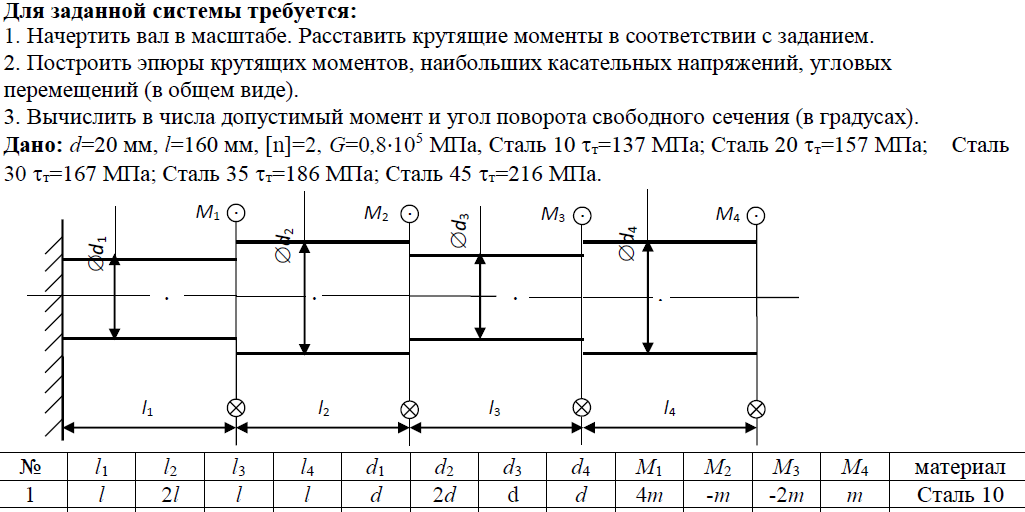 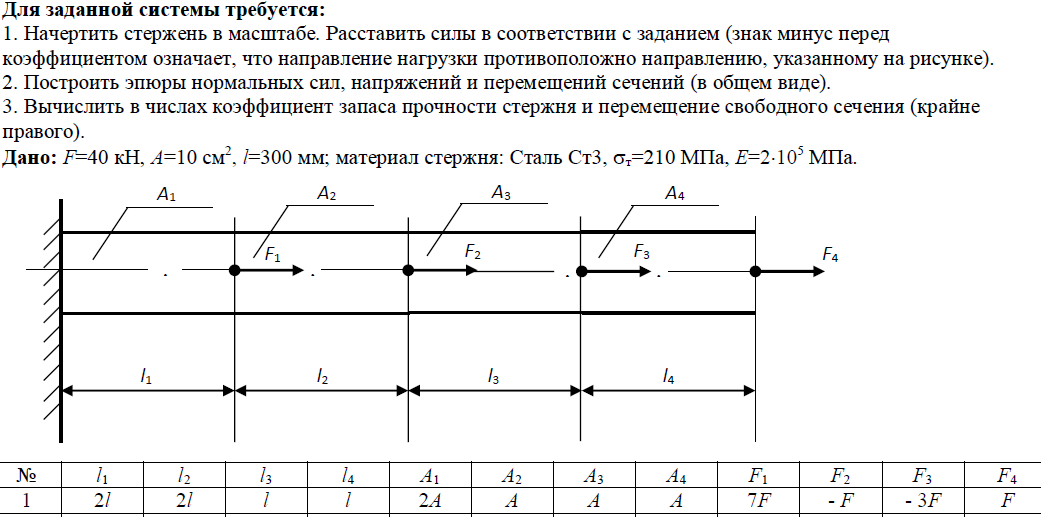 